Отчет о проведении мероприятий ко Дню Солидарности в борьбе с терроризмом в МКОУ «Гимназия Культуры мира» им. Нуцалова К.Г.В соответствии письма РУО Администрации Муниципального района «Казбековский район» от 2.09.2019г № «о проведении мероприятий ко Дню солидарности в борьбе с терроризмом» с 2 по 7 сентябрь 2019 г. в гимназии были проведены следующие мероприятия.Единый республиканский урок «Терроризму – нет!»            Цель урока: получение школьниками дополнительных знаний по безопасному поведению в повседневной жизни, а также при угрозе и возникновении террористических угроз.Мероприятие направлено на:- формирование культуры безопасности жизнедеятельности подрастающего поколения, в т.ч. пропаганду безопасного поведения и профилактику возникновения террористических угроз;- демонстрацию о том какие последствия приносит терроризм;- обоснование (для детей и родителей) необходимости и важности формирования культуры безопасности жизнедеятельности на протяжении всей жизни человека- усвоение теоретических знаний путем отработки практических навыков поведения в условиях угрозы или возникновения чрезвычайных (опасных для жизни и здоровья) ситуаций;- К уроку были задействованы все учащиеся с 1 по 11 класс.Приглашены:Участковый полиции-Хайрулаев ГашимИмам села – Сулейман.Юрист консульт. ОМВД России по Казбековскому району Зубайриев Г.А.Ответственный за проведения открытого урока учитель ОБЖ Меджидов М.Н. и зам.директора по ВР Зубайриев Гусейн Асирулаевич.Инспектор ИДН ОМВД России по Казбековскому району Ильясова М.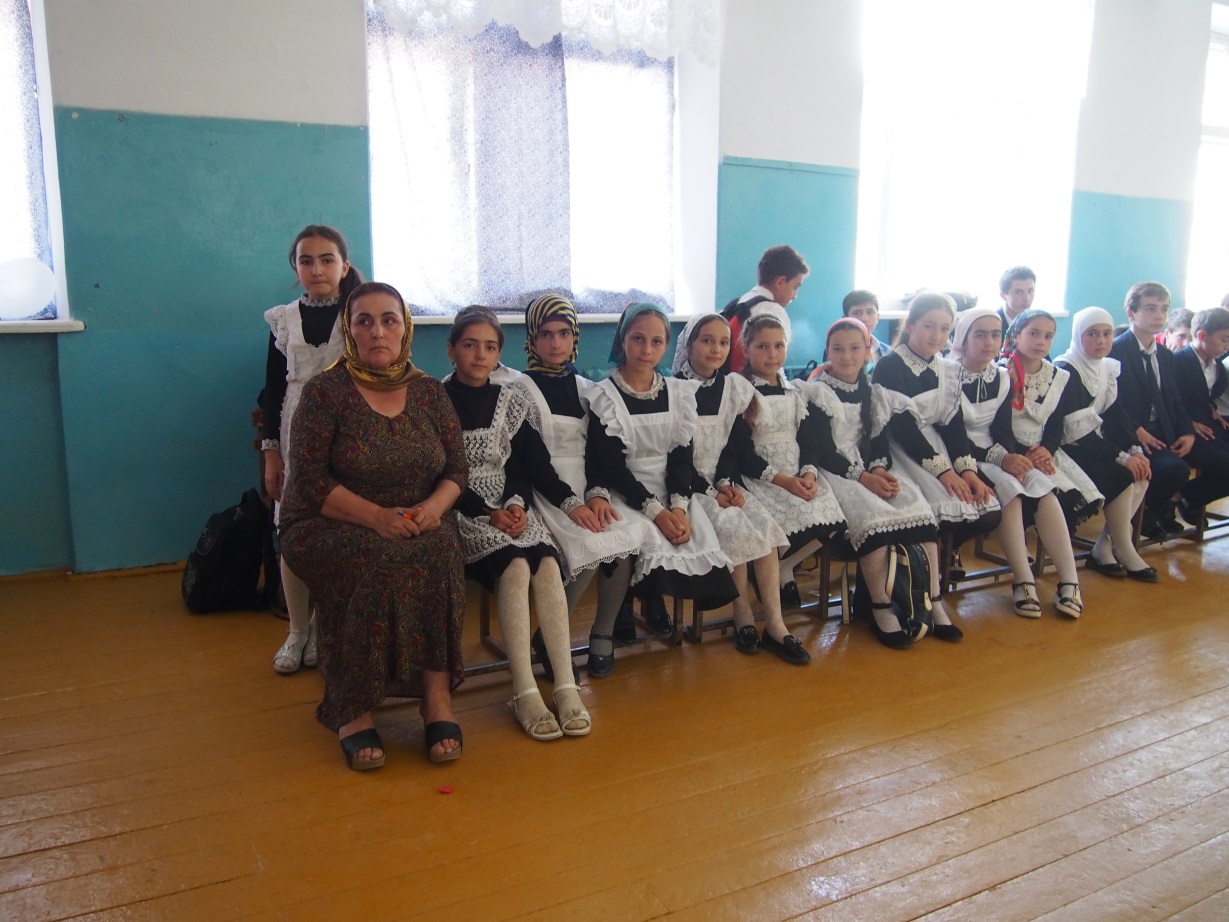 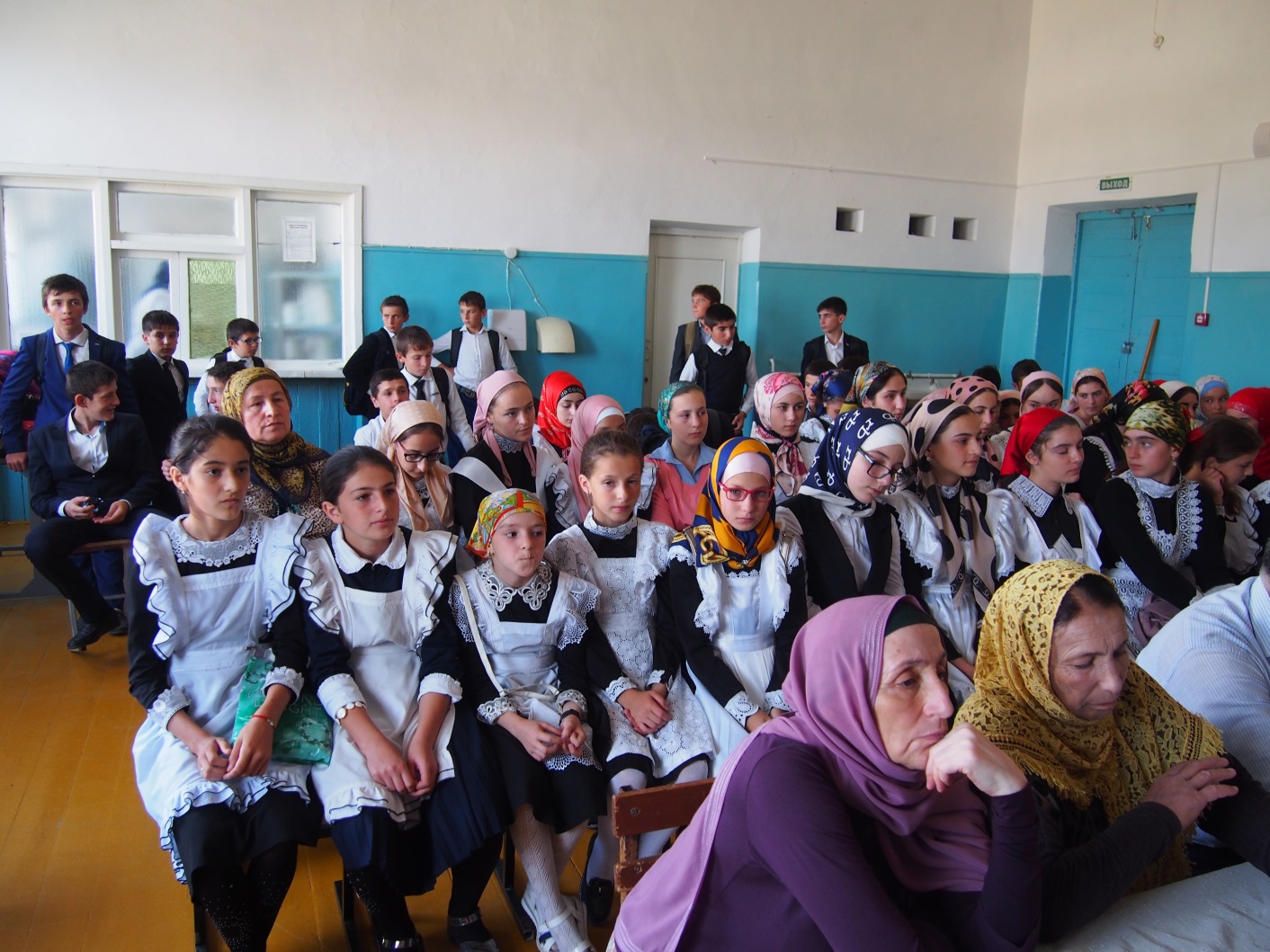 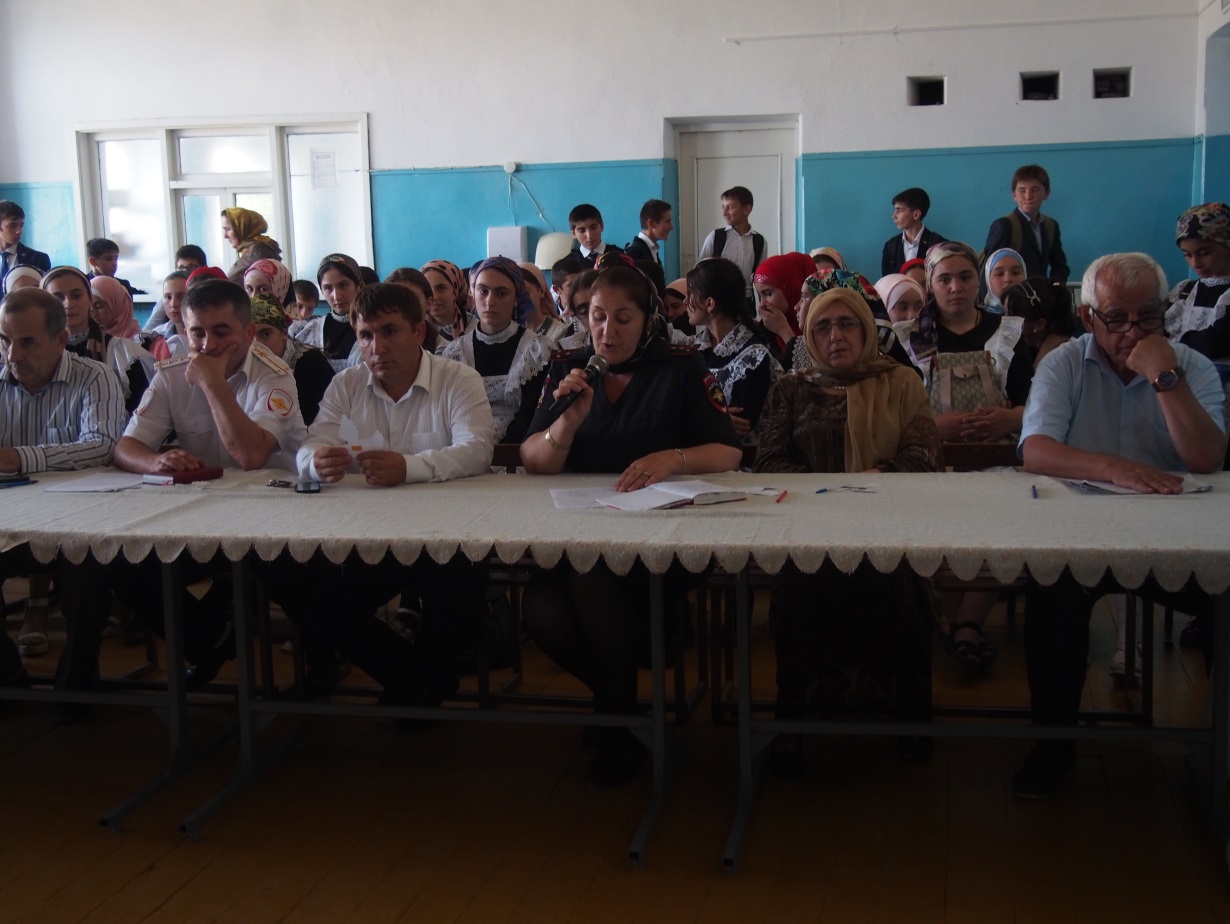 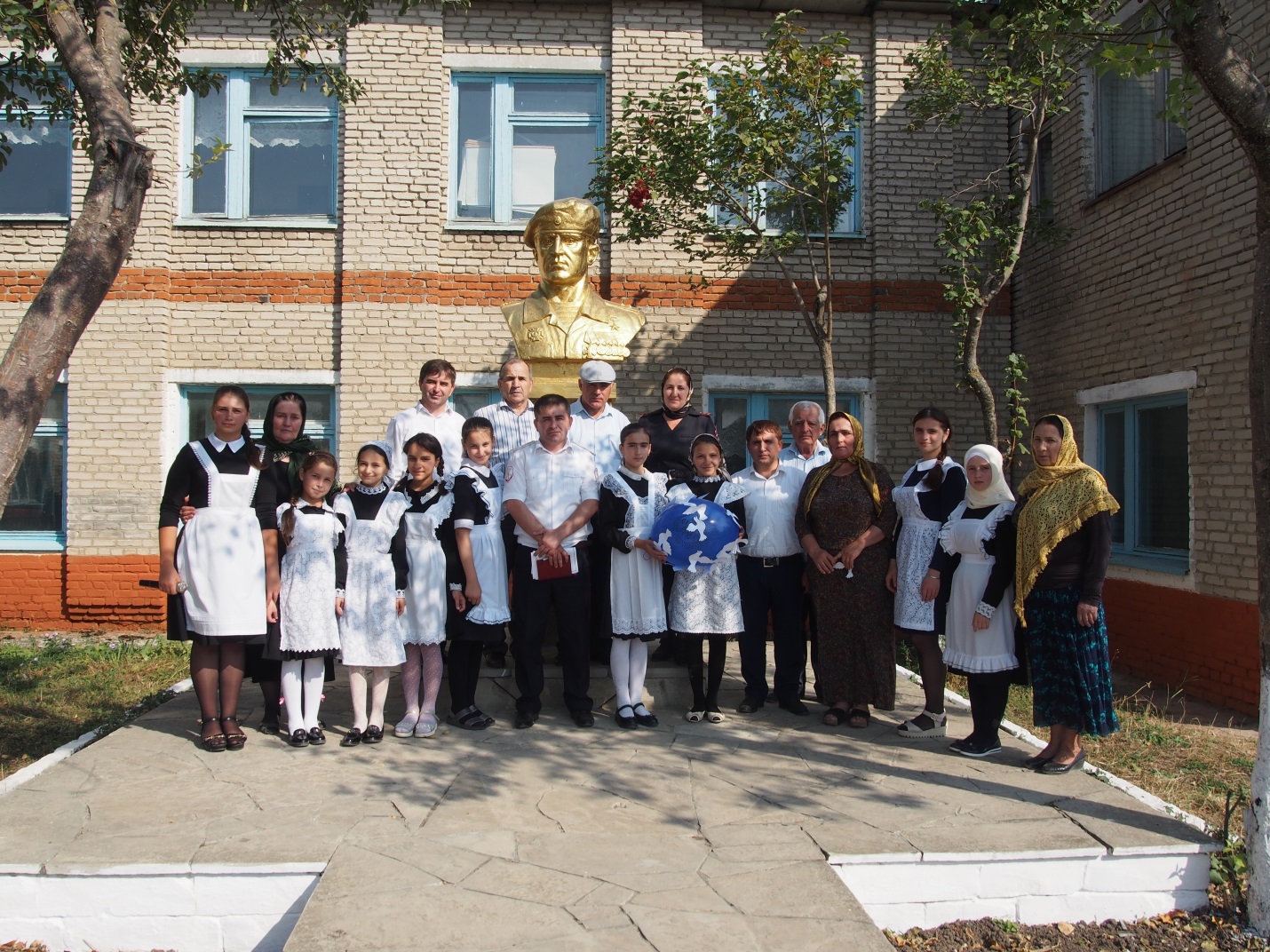 После окончании урока: учащиеся и приглашенные возложили венок памятнику Героя России Ильясову А.З.Были проведены классные часы:.«Мир без насилия, без тревог и слез», конкурс рисунков «Дети- против терроризма» в 1-4 классах;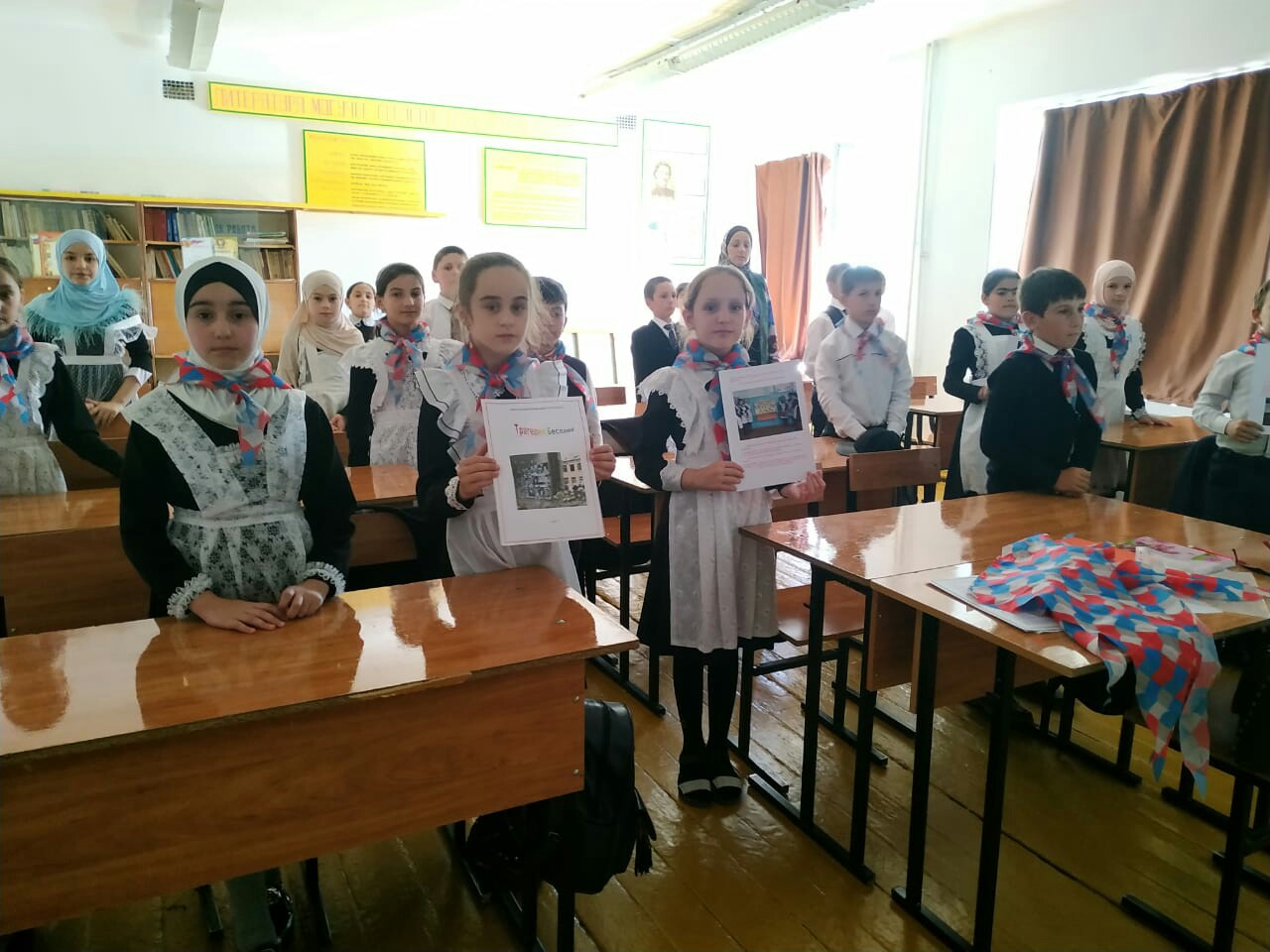 2.«Терроризм – угроза 21 века», «Мы помним, мы скорбим», «Трагедия Беслана» в 5-9 классах.Цель - формирование у учащихся представлений о терроризме как историческом и политическом явлении и формировании толерантности и профилактики межнациональной розни и нетерпимости.Первый этап мероприятий прошли в виде бесед, из которой учащиеся узнали о истории терроризма, о терактах 20 и 21 века. 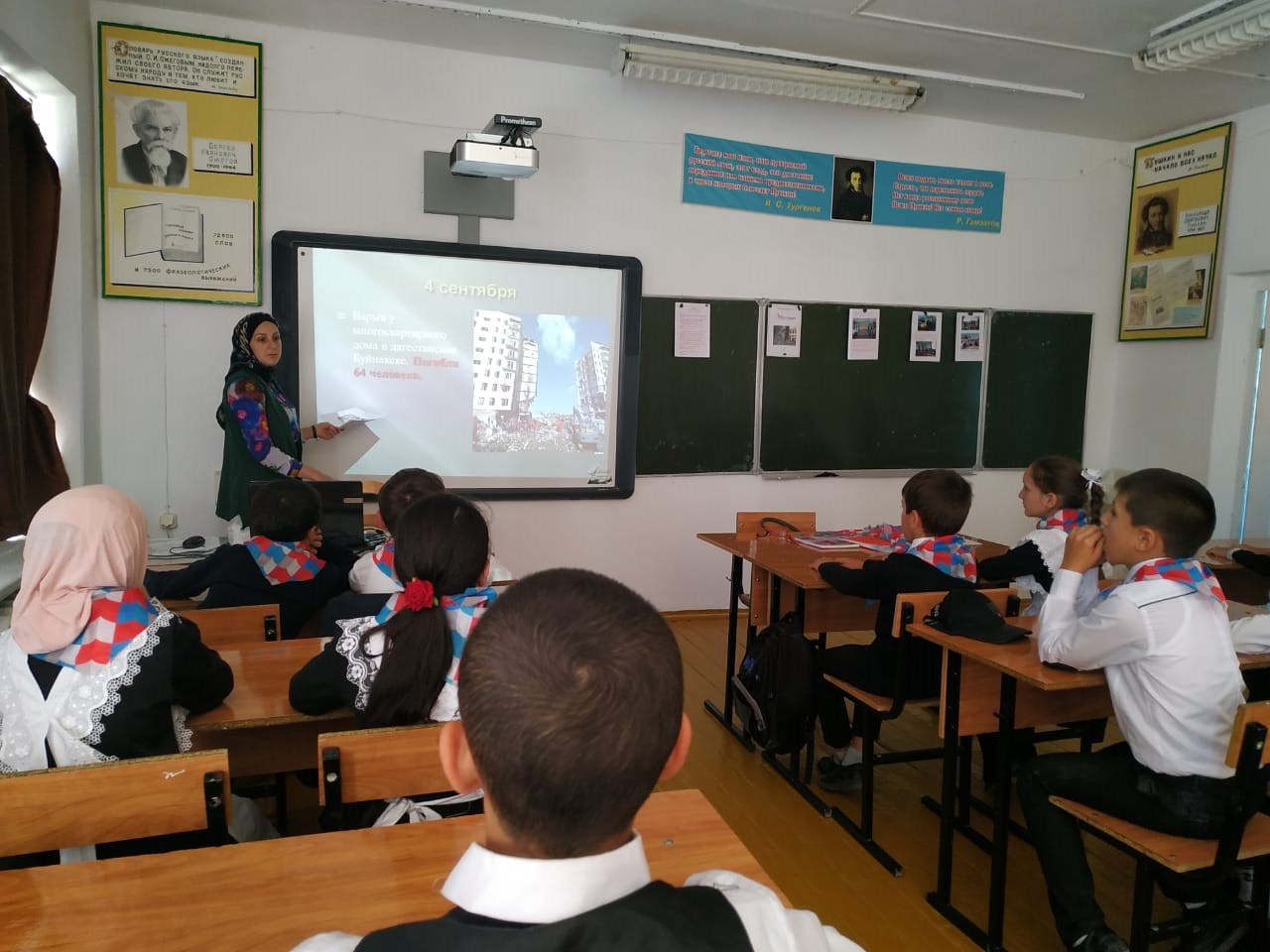 На втором этапе учащимся было предложено вспомнить трагедию в Беслане. Учащиеся заранее подготовили небольшие сообщения, благодаря которым удалось вспомнить события тех дней. Было просмотрено 3 видеоролика на тему: 1. Город ангелов; 2. Мама, очень хочется пить...; 3. Не кидайте в них камни. Учащиеся предложили почтить память погибших минутой молчания.В качестве рефлексии была организована дискуссия по вопросам:- Есть ли надежда, что человечество будет жить без потрясений и конфликтов?- Что должно для этого измениться в мире?- Отчего происходит зло и кто повинен в этом? В завершении мероприятия учащиеся получили памятку «Что нужно делать, чтобы не стать жертвой террора».3. Была проведена  акция (флешмоб)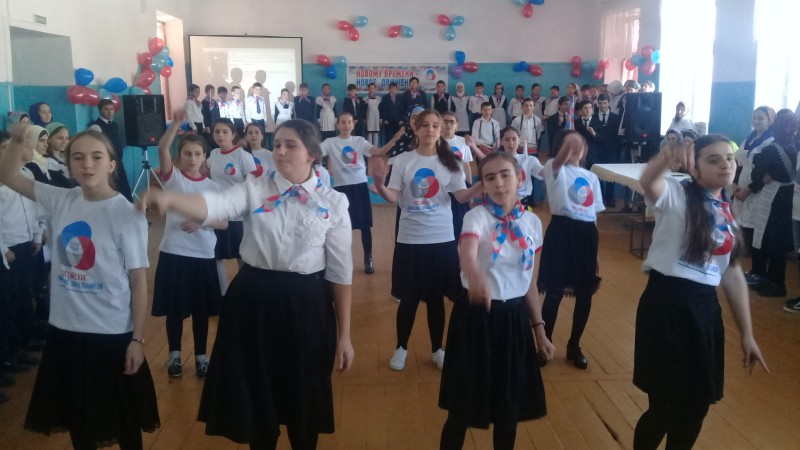 Также была проведена экскурсия по местам где проводились дежурства отряды народного ополчения.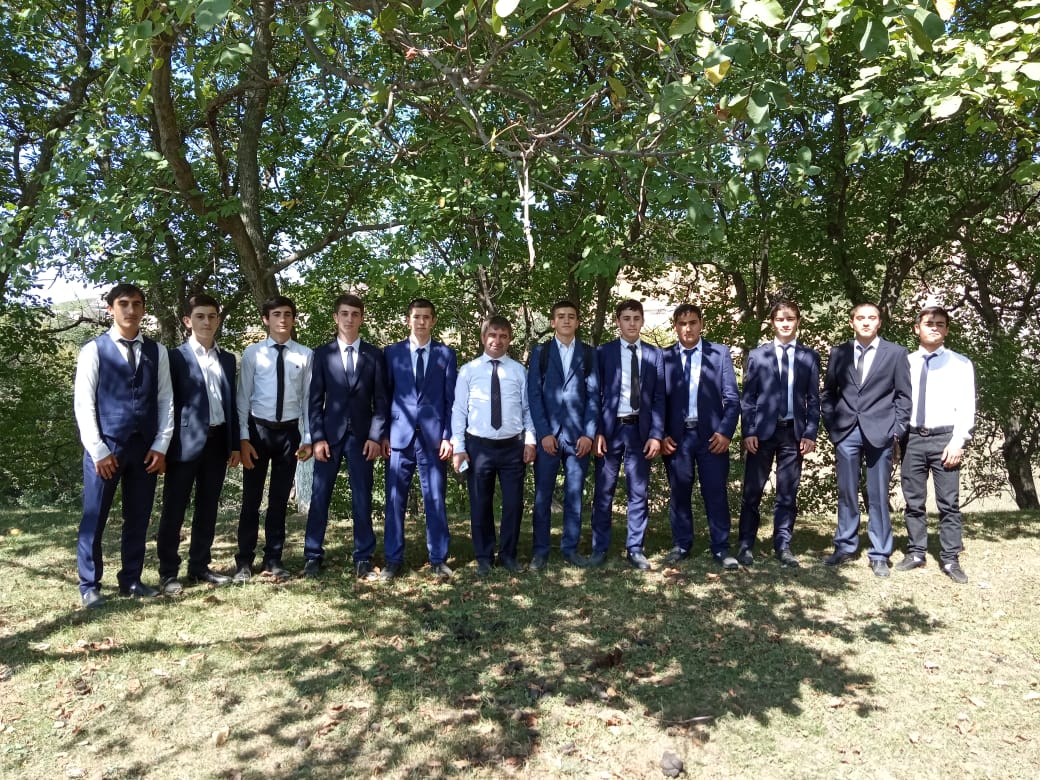 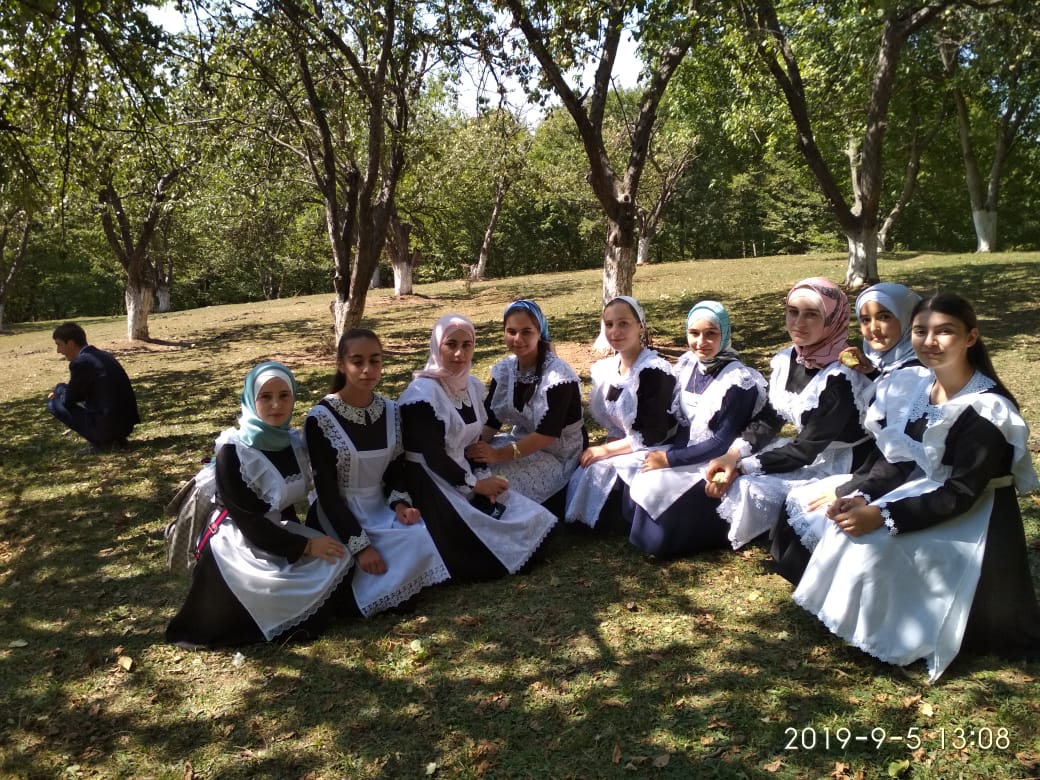        Зам.дир по ВР Зубайриев Г.А.К отчету прилагаются: 1. Пояснительная записка на 1-2 листах;  2. Слайды в количестве 2-3 шт.Форма и наименование      мероприятияПриняли участиеПриняли участиеПриняли участиеПриняли участиеПриняли участиеПриняли участиеПриглашённые гостиФорма и наименование      мероприятияКоличество ООКоличество педагоговОбщее количество обучающихсяИз них количество несовершеннолетних, состоящих на различных видах профилактического учета (разбить по видам учета)Из них количество несовершеннолетних, состоящих на различных видах профилактического учета (разбить по видам учета)Из них количество несовершеннолетних, состоящих на различных видах профилактического учета (разбить по видам учета)Приглашённые гостиЕдиный республиканский урок «Терроризму – нет!» 1-11224375-внутришкольный учет5-внутришкольный учет5-внутришкольный учет1Инспектор ИДН России по Казбековскому району Темирбулатова М 2Юрист консульт    России по Казбековскому району Зубайриев Г.А                                    3. Участковый полиции Хайрулаев ГашимКлассные часы7-8 е классы558Зам.дир по УВР, соц.педагог. председатель совета ветеранов Казбековского района М-хабибов Хункарби ИзудиновичЛинейки5-11162435-внутришкольный учет5-внутришкольный учет5-внутришкольный учетИмам села СулайманКруглые столыКонкурсыТематические выставки (книг, рисунков и др. (указать))Акции (флешмоб)1а, 1б,1в,11 класс783---Представители ДРОО «Молодежь Казбековского района»И.т.д.Экскурсии для обучающихся образовательных организаций по местам боев 1999 года